                          SENIOR CHARGE NURSE                                                        (Assistant Head Nurse)Profile at a Glance_____________________________________________________Result driven, motivated and capable Senior Charge Nurse, with a proven track record of over 13  years in carrying out nursing care, planning and learning to deliver quality and safe patient care.My last job was with  Al Ahli Hospital in Doha, Qatar since 18th December 2006 up to 17th September 2015, working as a charge nurse  for the  Obstetrics and Gynaecolog unit  haveing under my supervision 18 nurses.Expertise in providing assistance in diagnostic & therapeutic procedures, handling emergency situation in obstetric antenatal/postnatal + (high risk cases) and gynaecological cases.Proficient in taking direct care of patients and imparting acute as well as chronic care. In depth understanding of how the human body works, medicines and treatments, and the effect they have on patients. Proven record of reliability & responsibility with ability to remain non-anxious as well as professional during times of critical need.Excellent interpersonal, analytical and relationship building skills. Proficient in developing rapport with diverse groups and maintain empathy and kindness with patients and families, staff and physicians. Proficient at using EMR (Win RT-Windows 8APPstore), “eHOpe” from (hardware-oracle) and SharePoint 2013.

Professional Registration_____________________________________________Doha – Qatar:  National Health Authority/Department of Medical Licensing May 2007                          (License to practice nursing – Number 757)Romania:  Public Health Department, Nov 2002 (License to practice Nursing - Number.5139)  EMPLOYMENT HISTORY_____________________________________________Obstetrical & Gynaecological Hospital, Romania – Ploiesti~ Staff Nurse-Caesarean Section (Dec 2002 – Jun 2005) ~Women’s Hospital, Doha - Qatar                 ~ Staff Nurse 2-Intensive Care Unit,                    (Central2 high dependency unit) (Jun 2005 – Dec 2005) ~Al Medical Berlin, Romania-Ploiesti                 ~Senior staff  Nurse (Jan 2006 – Dec 2006) ~Professional Experience________________________________________________Doha, Qatar Al Ahli Hospital~ Senior Charge Nurse/Assistant Head Nurse –                                     DEPARTMENT OF OBSTETRICS AND GYNECOLOGY UNIT                  (Ante partum/postpartum/high-risk patients): 18Dec 2006 up to 17th September 2015	DeliverablePlanning and assessing personnel for providing the care in term of patient’s need and the abilities of nursing personnel administration.Maintaining written evaluation of work for all nursing personnel and giving guidance as needed. Developing standards of patient care and services, facilities and resources to meet them.Carrying out the charting as well as documentation of patient care & planning discharge of patients.Assessing the patients for the life threatening conditions and assisting the team members for stabilizing the patient.Assisting members of the health care team in activities designed to improve patient care outcomes using (P.S.D.A-plan, study, do, act).Chart audit doing in a basic daily for patient files.ADMINISTRATIONProvides managerial support as neededInitiates the nursing or medical chain of command if unable to resolve issues satisfactorilyLiaison with other health care team members and departments to provide continuity of patient care and unit activitiesQUALITYParticipates in department based quality initiativesAnticipates and proactively act to maintain a safe work environment for patients and staffMonitors effectiveness standards of patient care and nursing policies and procedures CLINICAL PRACTICEProvides direct patient care utilizing the nursing process within established hospital divisional and unit specific policies and procedures standards and protocolsDemonstrates very good knowledge and clinical assessment skills appropriate to clinical area:Caesarean section and normal deliveryPremature labour and P.R.O.M. (premature rupture of membrane)Decreased fetal movementChronic hypertension & pregnancy related (preeclampsia and eclampsia)Olygohydramnios/polyhydramniosin pregnancyGDM in pregnancy /chronic diabetics’ patientsVaginal bleeding – hemorrhagic (APH/PPH)Placenta previaIntrauterine growth retardation-IUGRIUFD (intra uterine foetus dead)Twins pregnancy with differed complication Expose to gynaecological  casesTakes direct and appropriate action in urgent and emergency situationDemonstrates effective communication and collaboration skills when interacting with guests, families other health care team members and members of other departmentsEDUCATION & RESEARCHAct as preceptor and mentor for new team membersWorks with all health care team members in activities designed for the improvement of patient care outcomes Assumes responsibility for own professional growth identifying those areas of clinical knowledge and skills that need future developmentPROFESSIONALISMServes as a professional role model and subject matter expertDemonstrates respect, compassion and cultural sensitivity to patient families and other hospital employeesAdvocates for excellence in patient care and for patient rightsActively participates actively in nursing and/or hospital committees and work groupsAssumes responsibility for own decisions and actionsAchievement:Selected  by the nursing department as a “BEST NURSE” obstetrical/gynaecological department and “BEST NURSE “from all  of the Al Ahli Hospital in Doha, QatarActively participated in the Australian accreditation of Al Ahli Hospital in April 2014(hospital accredited by the Australian Council on Healthcare Standard International ) Role and Responsibilities as a Senior Charge Nurse:Assist in doctor’s rounds (consultants and specialists)Administration of medication recommended by the physician in emergency situationProviding/supervising proper hygiene-sanitary condition on the work siteSupervising admission/discharge of patient in/out hospital Organizing transfer of patient to other unit inside the hospital and outside, in another hospitalCommunication with patient and confidence in dealing with patientPreceptor for the new staff and them evaluations prior to completion of probationary period Narcotic drug- supervising /ordering and collecting from the pharmacyBreast feeding Wound dressing Implementing  international statistic classification of diseases and related health problems  10th revision (ICD-10) version for 2010 together with the team of obstetric –gynaecological doctors from the department.Medical & Technical CompetenciesDefibrillation(crash cart), Dynamap, Infusion pump, Syringe pump, GlucometerCTG machine, ECG machine, Doppler, Ultrasound machine, PCA machine Colloquiums & CertificationsMaster Degree in Nursing Administration: Lorenz University On-going on line       (Location: Lorenz University’s Administrative Office, on line University, U.S.A, Florida       (Start date: 1st.FEBRUARY. 2014)                                                                                                                                                                                                           Certificate of Completion, MASTER THE ART of CONFLICT MANAGEMENT (HNI-TRAINING AND COACHING) DOHA, QATAR –awarded on 14th august 2014.Certificate of Participation:  Fetal Malformation –Diagnosis and Management -june17th, 2014),  organized by SIDRA MEDICAL & RESEARCH CENTRE, DOHA-QATARContinuing Online Nursing Education: British Medical Journal                                                            On-going since March 2014Certificate of attended a presentation and workshop for Diagnostic and Operative hysteroscopy on 24 January 2014 ,DOHA,QATAR-AL AHLI HOSPITALCertificate of Participation: Postpartum Mental Health (November 12, 2013) organized by SIDRA MEDICAL & RESEARCH CENTRE, DOHA-QATARCertificate of Participation: Colorectal Cancer International Conference Doha, Qatar (October 26-27, 2013)Certificate of Attendance: Interpretation of ABG Doha, Qatar (May 2013)Certificate of Completion: Immediate Life Support            Hamad Medical Corporation International Training Centre – Doha, Qatar (exam for renewal every 2year)Preceptor ship: University of Calgary School of Nursing- Doha, Qatar-MAY 2010Certificate of Participation: First Annual USA-Qatar International Conference –          State of the Art Therapy of Adult and Childhood Cancer Doha, Qatar (April 29, 2007 – May 1, 2007) Certificate of Completion “Basic Adult Physical Assessment” (Dec 2006)Al Ahli Hospital – Doha, Qatar Certificate “Medication Administration and IV Therapy       Al Ahli Hospital – Doha, Qatar (2006)  Certificate of Completion:  Code Management and Defibrillation          Hamad Medical Corporation – Doha, Qatar (August 2005)Certificate of Completion:  Basic Life Support and Code Management         Hamad Medical Corporation – Doha, Qatar Certificate of competence: General Nursing Orientation        Hamad Medical Corporation – Doha, Qatar (June – August 2005)Other Details’Date of Birth:		   4th May 1976Linguistic Knowledge: Romanian, English & Arabic(beginner)  Nationality:		    RomanianDriving License:          Romanian & Qatar& International Driving Licences 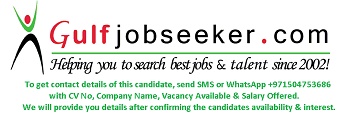     Gulfjobseeker.com CV No: 1519206